Chief’s ReportWith the addition of Officer Speers, staffing levels for the Police Department will allow us to move back to a full-time Detective. Officers with qualifications and interest were asked to submit information that demonstrates competency for the position. We are also implementing a formal Officer in Charge (OIC) selection process that will allow for consistent road management when a Sergeant is not on duty. These positions are expected to be filled by early 2024.   After reviewing our crime statistics, it was discovered that our numbers were not accurately reported. How calls are dispatched are not always accurate. For example, a call may be dispatched as a burglary when it is a trespass or completely unfounded. This skews our crime statistics. Our goal in 2024 is more consistent reporting of calls for service that will accurately reflect criminal activity in the City of Mt. Healthy. We completed the sale of two excess vehicles. The 2013 Ford Taurus and the 2008 Nissan Altima were sold through GovDeals. These vehicles were rarely in use and their maintenance costs outweighed their benefits. We were able to generate approximately $5000 for the sales. Our work with the Chaplains continues. We will do an adopt a family project with Pastor Whaley and his church and have reached out to Pastor Washington for holiday needs. Criminal activity in the city park has drastically declined with the new dusk to dawn operating hours.  The Court Clerk and I met with the collection agency that handles our outstanding court fines. As of 2023 approximately $19,000 of $200,000 in outstanding court fines were collected. I expressed that 2024 expectations would be closer to a 20% recovery rate. 	Date: December 4, 2023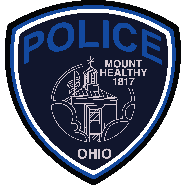  	To: Mayor and Members of City CouncilFrom: Colonel Jerome Deidesheimer Subject: Mt. Healthy Police Department- November 2023 Council Report		Crime TrendsUniform Crime Report-Part One CrimesNovember 2023Crime Trends (Reports Available for Detail)November 3, 2023, 8061 Hamilton Av., person shot, victim uncooperative, (202301557.)November 26, 2023, 8050 Hamilton Av. , armed robbery of Family Dollar, (202301640.)November 29, 2023, 1936 Adams Rd. report of shots fired, victim uncooperative, (202301652.)Calls for Service to Liquor License EstablishmentsCalls for Service to Apartment ComplexesTraffic Summary/Calls for ServiceMonth to Month2023YTD202020212022Homicide00042Forcible Rape036910Robbery18101313Aggravated Assault7751052121Burglary150615143Larceny-Theft12203182167229Motor Vehicle Theft4382258Arson02112Totals:25314387271328LocationCalls for ServiceVince’s Other Place 7701 Hamilton Av.2 (PARKING VIOLATION, SQUAD RUN)Just One More 7511 Hamilton Av.1 (TROUBLE RUN)Suite 31 8021 Hamilton Av.0Gametime Bar 8070 Hamilton Av.0Reminisce Sports Café 8134 Hamilton Av.2 (INFORMATION INCIDENT, FIGHT IN PROGRESS)Take a Shot Bar 1357 Compton Rd.2 (SHOTS FIRED, AUTO ACCIDENT)Fibonacci Bar 1445 Compton Rd.1 (TROUBLE RUN)LocationCalls for ServiceYTDClovernook Apartments88766Lake of the Woods1999Compton Lakes761NovemberYear to Date202020212022Traffic Citations9896397419211581Traffic Warnings30401135130183Parking Citations4595101123Traffic Crashes19234197297270Calls for Service7518248872787558923